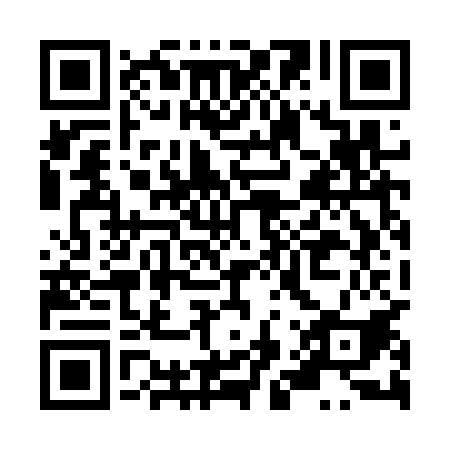 Prayer times for Czaczki Wielkie, PolandWed 1 May 2024 - Fri 31 May 2024High Latitude Method: Angle Based RulePrayer Calculation Method: Muslim World LeagueAsar Calculation Method: HanafiPrayer times provided by https://www.salahtimes.comDateDayFajrSunriseDhuhrAsrMaghribIsha1Wed2:134:5412:255:347:5610:262Thu2:124:5212:255:357:5810:293Fri2:114:5012:255:368:0010:304Sat2:104:4812:245:378:0210:315Sun2:094:4612:245:388:0310:326Mon2:094:4412:245:398:0510:327Tue2:084:4312:245:408:0710:338Wed2:074:4112:245:418:0810:349Thu2:064:3912:245:428:1010:3410Fri2:064:3712:245:438:1210:3511Sat2:054:3612:245:448:1310:3612Sun2:044:3412:245:458:1510:3613Mon2:044:3212:245:468:1710:3714Tue2:034:3112:245:478:1810:3815Wed2:024:2912:245:488:2010:3916Thu2:024:2712:245:498:2210:3917Fri2:014:2612:245:508:2310:4018Sat2:014:2412:245:518:2510:4119Sun2:004:2312:245:518:2610:4120Mon1:594:2212:245:528:2810:4221Tue1:594:2012:245:538:2910:4322Wed1:584:1912:245:548:3110:4323Thu1:584:1812:255:558:3210:4424Fri1:584:1612:255:568:3410:4525Sat1:574:1512:255:568:3510:4526Sun1:574:1412:255:578:3610:4627Mon1:564:1312:255:588:3810:4728Tue1:564:1212:255:598:3910:4729Wed1:564:1112:256:008:4010:4830Thu1:554:1012:256:008:4110:4831Fri1:554:0912:266:018:4310:49